Salle dite « Extension » (réservée aux Loyettains) :				Capacité d’accueil100 personnes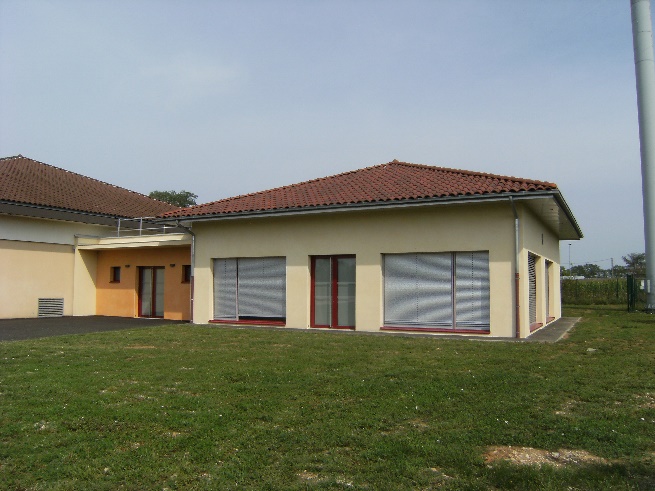 Salle 118 m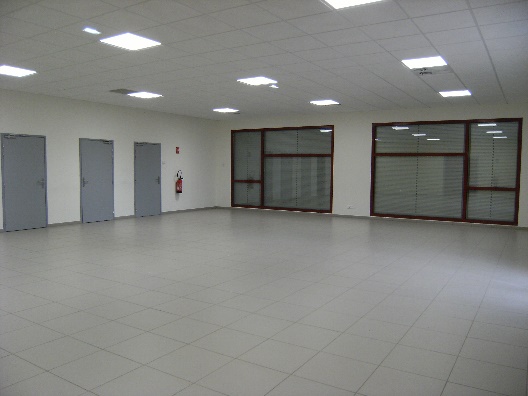           		 Cuisine semi-équipée				        Toilettes adaptées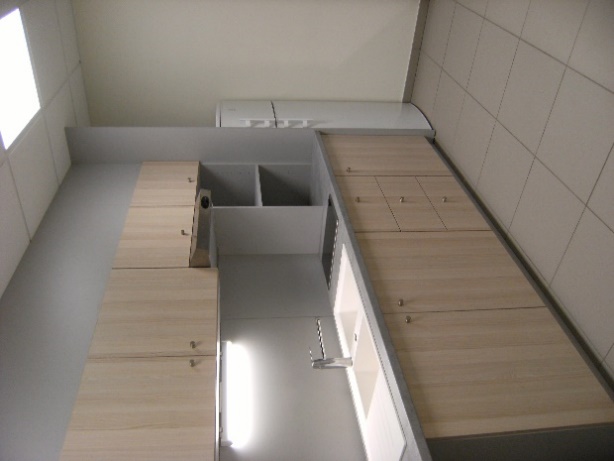 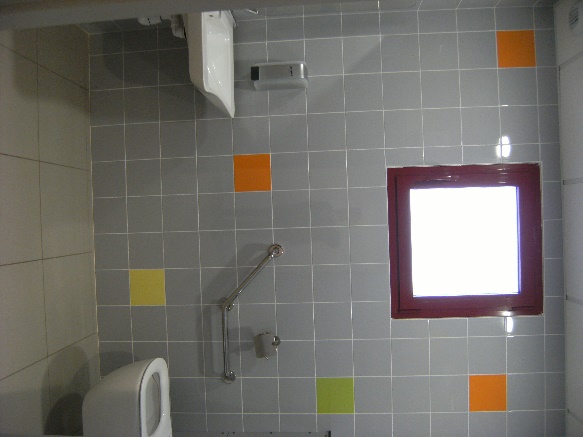 Equipement :95 chaises15 tables rectangulaires 6 places